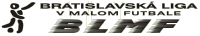 Zápis z disciplinárnej a rozhodcovskej komisie č. 07/2013 BLMF zo dňa 14.10.2013DK BLMF rozhodla o nasledovných skutočnostiach:Hráč Lukáš Nosko z mužstva Restiko bol vylúčený v zápase proti Magic  za hrubé nešportové správanie (nadávka na rozhodcu). V tomto prípade sa jednalo o rozhodcu delegovaného BFZ, ktorý pískal bez zásadných chýb. Reakcia hráča aj vzhľadom na svoj vek a vek rozhodcu, bola neadekvátna. Priťažujúcou okolnosťou bola reakcia kapitána po zápase, keď na rozhodcu kričal v zmysle, že treba menej piť a podobne.  DK BLMF uložila hráčovi nepodmienečný trest na jeden zápas a taktiež podmienečný trest na dva zápasy  s platnosťou do konca jesennej časti. Hráč nemôže nastúpiť v 8.kole v zápase Restiko – KVK Rehband. Hráč Lukáš Bodinger z mužstva Corleone bol vylúčený v zápase proti Inter Glóbus za faul na unikajúceho hráča. Vzhľadom na to, že povaha a intenzita zákroku bola v rámci športovej snahy o odobratie lopty a hráč sa ospravedlnil za priestupok,  DK BLMF uložila hráčovi podmienečný trest na jeden zápas do konca jesennej časti. DK BLMF na žiadosť mužstva Družstevník Jarovce prešetrila neoprávnené nastúpenie hráča v zápase 6.kola Accenture – Družstevník Jarovce. Za Accenture nastúpil kmeňový hráč mužstva Avantgard Zeppelin bez oznámenia/opýtania sa možného štartu. Pripomíname, že podľa pravidiel BLMF je možné hosťovanie, avšak len so súhlasom kapitána súpera. Keďže v tomto zápase sa tak nestalo DK BLMF vyhovela žiadosti mužstva Družstevník Jarovce a pôvodný výsledok 4:5, skontumovala v prospech Jaroviec do výsledku 4:0. Verdikt potvrdilo aj vedenie BLMF. DK BLMF oznamuje, že nevyhovela žiadosti kapitána OFM Štrkovec o odloženie zvyšku trestu pre Luka Mašulovič viď DK BLMF 03/2013 č.20. Detailne vysvetlenie stanoviska bolo zaslané kapitánovi OFM, DK BLMF tak ponecháva v platnosti pôvodný verdikt č.20. DK BLMF v Bratislave dňa 14.10.2013Kontakt:Stano Cintavý – predseda DK BLMFfutbal@chello.sk 